РАЗГОВОРЫ О ВАЖНОМ ДЛЯ ДЕТЕЙ С ОВЗИ. И. Надымова,                                                                                               учитель начальных классов                                                                                                   МБОУ «ДСОШ №2» 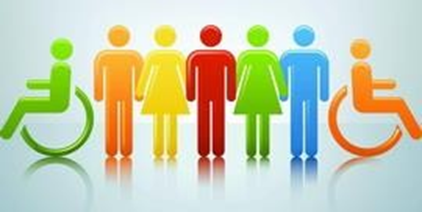 В современном мире даже здоровому человеку непросто найти свое место, а если человек серьезно болен, то часто адаптация в обществе становится для него большой проблемой. Люди с ограниченными возможностями – это та категория, которая нуждается в особой заботе, внимании и поддержке. В настоящее время происходят большие перемены в обществе в отношении инвалидов и людей с ограниченными возможностями здоровья.        Понятие “ ограничение возможности здоровья ” (ОВЗ) употребляется по отношению к детям с минимальными органическими или функциональными повреждениями центральной нервной системы, а также длительно находящимся в условиях социальной депривации. Для них характерны незрелость эмоционально-волевой сферы и недоразвитие познавательной деятельности.      C каждым годом в общеобразовательную школу приходит все больше детей, которые имеют отклонения от условной возрастной нормы; это не только часто болеющие дети и дети -инвалиды, но и дети с логоневрозами, дисграфией, дислексией, повышенной возбудимостью, нарушениями концентрации и удержания внимания, плохой памятью, повышенной утомляемостью, а также с гораздо более серьезными проблемами (ЗПР, аутизм, эпилепсия, ДЦП). Они нуждаются в специализированной помощи, индивидуальной программе, особом режиме.  Каждому ребенку необходимо создавать благоприятные условия развития, учитывающие его индивидуальные образовательные потребности и способности. Формируется установка: к каждому ребенку с ОВЗ подходить не с позиции, чего он не может в силу своего дефекта, а с позиции, что он может, несмотря на имеющееся нарушение.          Внеурочные занятия из цикла "Разговоры о важном" должны планироваться с учетом требований 1-го и 2-го варианта АООП УО (ИН) и особых образовательных потребностей обучающихся данной категории.Материал должен быть сокращен и адаптирован в соответствии с требованиями ФГОС УО (ИН) к:- планируемым результатам (личностные и предметные);- содержательной части (доступность тематики, вариативность в соответствии с индивидуальными особенностями и жизненным опытом каждого ученика ("День матери", "День отца"), уместность использования некоторых материалов, например, таких как платформа "Россия - страна возможностей", направленность на решение коррекционных задач - активизация познавательного интереса, фиксация внимания, усвоение новых знаний, закрепление в личном практическом опыте.  В начальной школе использовать предметно-практическую и живую наглядность дополнительно к видеороликам; учитывать возможности в осмыслении новой информации обучающимися, добавить в содержание конкретизирующие вопросы, заменить эвристическую беседу на общую, активно используя личный опыт детей; включить игровые приемы обучения с элементами беседы, наглядные и словесные подсказки, интерактивные задания с учетом возрастных и индивидуальных особенностей обучающихся, с возможностью участия каждого ученика); к организации занятий (повторение пройденного материала на последующих уроках; использование физминуток, релаксирующих упражнений, включение мероприятий, игровых моментов, поощряющих и стимулирующих активность каждого ученика, создание положительной эмоциональной атмосферы).Таким образом, разработанные сценарии занятий могут быть использованы в работе учителя при организации внеурочной деятельности обучающихся с интеллектуальными нарушениями при следующих условиях:1) с возможностью сохранения структуры занятия;2) со значительной корректировкой их содержательной части.ГЛАВНЫЕ требования к внеурочному занятию  с детьми ОВЗ:воздействие на все органы чувств;разнообразные виды деятельности;обращение к опыту ребенка;комфортные условия на уроке;ребенок должен испытывать успех в преодолении трудностей;содружество учителя;задания малыми дозами;игра;чувство самодостаточности, уважение к личности (можно осудить поступок, но не личность).Мной использовались методы и формы работы с детьми с ОВЗ, дающие положительную динамику.За основу я беру программу, которую разработала и адаптировала в зависимости от возможностей детей, разработки с сайта «Разговоры о важном».  Использую в речи особенности доступные формулировки - сокращаю или упрощаю использование терминологии, подбираю стихотворные тексты, пословицы и поговорки…  На всех занятиях стараюсь подходить индивидуально каждому ученику (при опросе, обязательная оценка положительных результатов при всём классе даже небольшого вида деятельности); максимально использую наглядность, а также меняю виды деятельности (беседа-игра.)Свой доклад я хочу закончить такими словами: «Только вера в возможности ребенка, любовь к нему, независимо от его проблем, способствует формированию у него позитивного отношения к самому себе и другим людям, обеспечивает чувство уверенности в себе, доверие к окружающим». Список литературыАзаров, Ю. Педагогическое искусство патриотического воспитания школьников // Дополнительное образование. - 2013. - №6. - С.3 - 7.Борщанская М. С. Создание воспитательной системы в школе VIII вида / Борщанская М. С. // Дефектология. – 2001. — №4 – с. 37.Горшкова, Н.И. Система воспитательной работы в школе-интернате [Текст] / Н. И. Горшкова // Воспитание и обучение детей с нарушениями развития. - 2006. - № 5. - С. 27-37.Комплект методических материалов для педагогов «Разговор о важном» (https://razgovor.edsoo.ru/)Методические рекомендации по организации цикла внеурочных занятий «Разговоры о важном» при реализации адаптированных основных общеобразовательных программ (https://ikp-rao.ru/razgovory-o-glavnom/)Недосейкина, Л. А. Как воспитать гражданина и патриота / Л. А. Недосейкина, Т. В. Попова. – Текст : непосредственный // Начальная школа. – 2020. – № 11. – С. 68-69.